Anmeldung 2023Swiss Shooting Trainingscamp des Schweizer SchiesssportverbandesBemerkungen über Einschränkungen, Krankheiten, Medikamente, Allergien etc. die besondere Massnahmen erfordern, bitte hier aufführen: (diese werden vertraulich behandelt)Die Informationen über die Kursangebote habe ich erhalten durch:Ich/Wir bin/sind damit einverstanden, dass die Adressangaben (inkl. Telefonnummer) in ein Teilnehmerverzeichnis aufgenommen und den anderen Teilnehmern zugänglich gemacht werden können.Datum / Ort:      ,       		Unterschrift Teilnehmer/-in:Die Leiterperson bestätigt, dass die/der Athlet/in in J&S Kursen oder esa Kursen ausgebildet worden ist und die Leistungsstufe nach FTEM Modell korrekt ist (siehe Seite 1).Name, Vorname der Leiterperson		     ,      Datum / Ort:      ,      		Unterschrift des Trainers/-inBei Minderjährigen ist die Unterschrift eines Elternteils oder des gesetzlichen Vertreters notwendig.Name, Vorname (Elternteil): 		     ,      Datum / Ort:      ,      		Unterschrift (Elternteil):Einsendeadresse:	Schweizer Schiesssportverband	Bereich AR	Lidostrasse 6	6006 Luzern	E-Mail: ausbildung@swissshooting.ch Lagerdaten, Lagerorte und Anmeldeschluss sowie Lagerkosten sind unter:www.swissshooting.ch / und QR code im Internet aufgeschaltet.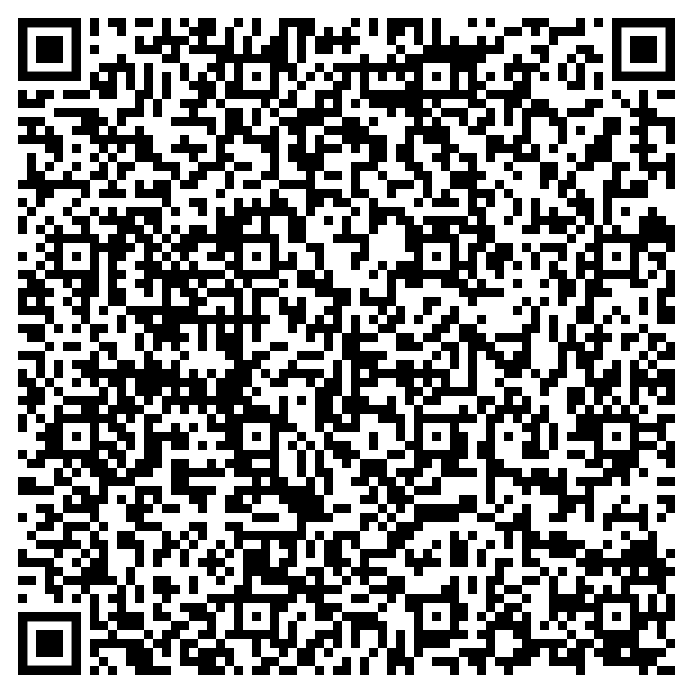 Name:Name:Vorname:Vorname:Vorname:Strasse: Strasse: PLZ, Ort:PLZ, Ort:PLZ, Ort:Tel. Privat:Tel. Privat:E-Mail:E-Mail:E-Mail:Geburtsdatum:Geburtsdatum:Lizenznummer:Lizenznummer:Lizenznummer:Ich melde mich an für:Ich melde mich an für:Ich melde mich an für:Ich melde mich an für:Ich melde mich an für:Ich melde mich an für:Ich melde mich an für:Ich melde mich an für:Ich melde mich an für:Ich melde mich an für: Herbstcamp U21 Herbstcamp U21 Herbstcamp U21 Herbstcamp U21 Herbstcamp U21Gewünschte Disziplin: Gewünschte Disziplin: Gewünschte Disziplin: Gewünschte Disziplin: Gewünschte Disziplin: Gewünschte Disziplin: Gewünschte Disziplin: Gewünschte Disziplin: Gewünschte Disziplin: Gewünschte Disziplin:  Camp Gewehr:	Kurs 23/1 Camp Gewehr:	Kurs 23/1 Camp Gewehr:	Kurs 23/1 Camp Gewehr:	Kurs 23/1 Camp Pistole:	Kurs 23/2 Camp Pistole:	Kurs 23/2 Camp Pistole:	Kurs 23/2 Camp Pistole:	Kurs 23/2 Camp TargetSprint:	Kurs 23/3 Camp TargetSprint:	Kurs 23/3 Camp TargetSprint:	Kurs 23/3 Camp TargetSprint:	Kurs 23/3Wann hast Du mit dem Schiesssport begonnen: Wann hast Du mit dem Schiesssport begonnen: Wann hast Du mit dem Schiesssport begonnen: Wann hast Du mit dem Schiesssport begonnen: Welche Leistungsstufe nach FTEM hast du erreicht?Welche Leistungsstufe nach FTEM hast du erreicht?Welche Leistungsstufe nach FTEM hast du erreicht?Welche Leistungsstufe nach FTEM hast du erreicht? F2 nur TargetSprint F3 T1 T2 F2 nur TargetSprint F3 T1 T2 F2 nur TargetSprint F3 T1 T2 F2 nur TargetSprint F3 T1 T2 F2 nur TargetSprint F3 T1 T2 F2 nur TargetSprint F3 T1 T2In welchem Verein bist du Mitglied:In welchem Verein bist du Mitglied:In welchem Verein bist du Mitglied:In welchem Verein bist du Mitglied:Name deiner J+S Leiterperson:Name deiner J+S Leiterperson:Name deiner J+S Leiterperson:Name deiner J+S Leiterperson:Meine persönlichen BestleistungenMeine persönlichen BestleistungenMeine persönlichen BestleistungenMeine persönlichen BestleistungenMeine persönlichen BestleistungenMeine persönlichen BestleistungenMeine persönlichen BestleistungenMeine persönlichen BestleistungenMeine persönlichen BestleistungenMeine persönlichen BestleistungenDisziplin:Anlass:Anlass:Anlass:Anlass:Anlass:Jahr:Jahr:Punktzahl:Gewehrdisziplin:Gewehrdisziplin:Gewehrdisziplin:Gewehrdisziplin:Gewehrdisziplin:Gewehrdisziplin:Gewehrdisziplin:Gewehrdisziplin:Gewehrdisziplin:Gewehrdisziplin:Gewehr 10mPistolendisziplin:Pistolendisziplin:Pistolendisziplin:Pistolendisziplin:Pistolendisziplin:Pistolendisziplin:Pistolendisziplin:Pistolendisziplin:Pistolendisziplin:Pistolendisziplin:Pistole 10m Verein KSV/UV Internet Schiessen Schweiz Andere:      Ja Nein 